PLANTILLA DE RECIBO DE DONACIÓN			 
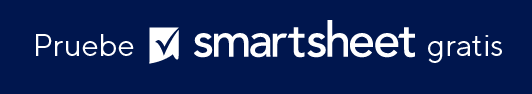 FECHAFECHAN.º DE RECIBON.º DE RECIBORECIBIDO PORRECIBIDO PORINFORMACIÓN DEL DONANTEINFORMACIÓN DEL DONANTEINFORMACIÓN DEL DONANTEINFORMACIÓN DEL DONANTENombre de su organizaciónNombre de su organizaciónNombre de su organizaciónNombre de su organizaciónNombre de la persona o empresaNombre de la persona o empresaNombre de la persona o empresaNombre de la persona o empresaCalle principal 123Calle principal 123Calle principal 123Calle principal 123Calle Principal 456Calle Principal 456Calle Principal 456Calle Principal 456Hamilton, OH 44416Hamilton, OH 44416Hamilton, OH 44416Hamilton, OH 44416Hamilton, OH 44416Hamilton, OH 44416Hamilton, OH 44416Hamilton, OH 44416(321) 456-7890Dirección de correo electrónicoDirección de correo electrónicoDirección de correo electrónico(321) 789-4560(321) 789-4560Dirección de correo electrónicoDirección de correo electrónicoDESCRIPCIÓNDESCRIPCIÓNDESCRIPCIÓNDESCRIPCIÓNDESCRIPCIÓNCANTIDADCANTIDADVALOR UNITARIOVALOR TOTALGRACIASGRACIASGRACIASGRACIASGRACIASTOTALTOTALTOTALwww.sitiowebdesuorganización.comwww.sitiowebdesuorganización.comwww.sitiowebdesuorganización.comwww.sitiowebdesuorganización.comwww.sitiowebdesuorganización.comwww.sitiowebdesuorganización.comwww.sitiowebdesuorganización.comwww.sitiowebdesuorganización.comwww.sitiowebdesuorganización.comDONANTEDONANTEDONANTEDONANTERECIBO DE DONACIÓNRECIBO DE DONACIÓNRECIBO DE DONACIÓNRECIBO DE DONACIÓNNombre de la persona o empresaNombre de la persona o empresaNombre de la persona o empresaNombre de la persona o empresaRECIBO DE DONACIÓNRECIBO DE DONACIÓNRECIBO DE DONACIÓNRECIBO DE DONACIÓNCalle Principal 456Calle Principal 456Calle Principal 456Calle Principal 456FECHAFECHAHamilton, OH 44416Hamilton, OH 44416Hamilton, OH 44416Hamilton, OH 44416N.º DE RECIBON.º DE RECIBO(321) 789-4560Dirección de correo electrónicoDirección de correo electrónicoDirección de correo electrónicoMONTO MONTO GRACIASGRACIASGRACIASGRACIASGRACIASGRACIASGRACIASGRACIASGRACIASNombre de su organizaciónNombre de su organizaciónNombre de su organizaciónCalle principal 123Calle principal 123Calle principal 123dirección de correo electrónicodirección de correo electrónicodirección de correo electrónico(321) 456-7890(321) 456-7890(321) 456-7890Hamilton, OH 44416Hamilton, OH 44416Hamilton, OH 44416www.sitiowebdesuorganización.comwww.sitiowebdesuorganización.comwww.sitiowebdesuorganización.comRENUNCIATodos los artículos, las plantillas o la información que proporcione Smartsheet en el sitio web son solo de referencia. Mientras nos esforzamos por mantener la información actualizada y correcta, no hacemos declaraciones ni garantías de ningún tipo, explícitas o implícitas, sobre la integridad, precisión, confiabilidad, idoneidad o disponibilidad con respecto al sitio web o la información, los artículos, las plantillas o los gráficos relacionados que figuran en el sitio web. Por lo tanto, cualquier confianza que usted deposite en dicha información es estrictamente bajo su propio riesgo.